АДМИНИСТРАЦИЯ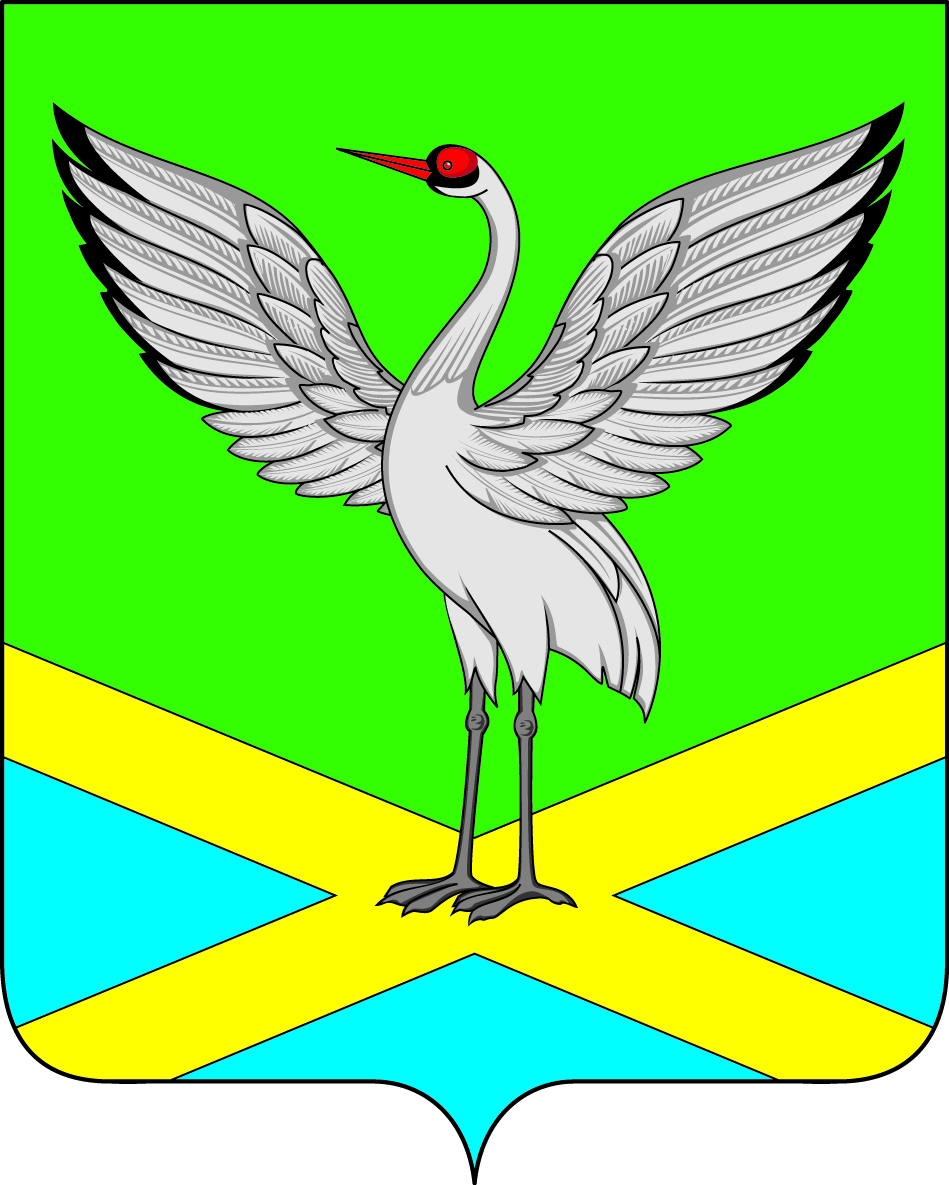 городского поселения «Забайкальское»ПОСТАНОВЛЕНИЕ«17» июля 2015 года                                                                         № 238пгт. Забайкальск«Об утверждении административного регламента по предоставлению муниципальной услуги «О предварительном согласовании предоставления земельного участка».         В целях повышения доступности и качества предоставления муниципальной услуги по предварительному согласованию предоставления земельных участков, в соответствии  с Федеральным законом от 27.07.2010г. № 210-ФЗ «Об организации и представлении государственных и муниципальных услуг», руководствуясь Уставом городского поселения «Забайкальское», п о с т а н о в л я ю:        1. Утвердить административный регламент по предоставлению муниципальной услуги «О предварительном согласовании предоставления земельного участка» согласно приложению.2. Разместить настоящее постановление на официальном сайте администрации городского поселения «Забайкальское».3. Настоящее Постановление опубликовать в информационном вестнике «Вести Забайкальска».4. Постановление вступает в силу на следующий день после его официального опубликования.И.о. Главы городского поселения«Забайкальское»                                                                                 О.В. ПисареваАдминистративный регламент по предоставлению муниципальной услуги «О предварительном согласовании предоставления земельного участка»1. Общие положения1.1. Административный регламент (далее – регламент) по предоставлению муниципальной услуги «О предварительном согласовании предоставления земельного участка» (далее – муниципальная услуга) разработан в целях:- повышения качества предоставления муниципальной услуги, создания комфортных условий для получателей муниципальной услуги; - определения сроков и последовательности действий (административных процедур) при осуществлении полномочий администрации городского поселения «Забайкальское» по предоставлению муниципальной услуги.	1.2. Перечень нормативно-правовых актов, регулирующих отношения, возникающие в связи с предоставлением муниципальной услуги.Правовые основания для предоставления муниципальной услуги осуществляется в соответствии с: - Конституцией Российской Федерации (принятой всенародным голосованием 12 декабря 1993 года) (с учетом поправок, внесенных Законами Российской Федерации о поправках к Конституции Российской Федерации от 30 декабря 2008 года 2008 № 6-ФКЗ, от 30 декабря 2008 года № 7-ФКЗ) («Российская газета», № 7, 21 января 2009 года);- Гражданским кодексом Российской Федерации («Собрание законодательства РФ», 5 декабря 1994 года, № 32, ст.3301; («Собрание законодательства РФ», 29 января 1996 года, № 5, ст.410);- Земельным кодексом Российской Федерации от 25.10.2001 N 136-ФЗ («Собрание законодательства РФ», 29.10.2001, N 44, ст. 4147, «Парламентская газета», N 204-205, 30.10.2001, «Российская газета», N 211-212, 30.10.2001.);- Градостроительным кодексом Российской Федерации от 29 декабря 2004 года (№ 190-ФЗ «Российская газета», № 290, 30.12.2004);- Федеральным законом от 25.10.2001 N 137-ФЗ «О введении в действие Земельного кодекса Российской Федерации» («Собрание законодательства РФ», 29.10.2001, N 44, ст. 4148, «Парламентская газета», N 204-205, 30.10.2001, «Российская газета», N 211-212, 30.10.2001.);- Федеральным законом от 29 декабря 2004 года № 191-ФЗ «О введении в действие Градостроительного кодекса Российской Федерации» («Российская газета», № 290, 30 декабря 2004 год);- Федеральным законом от 21 июля 1997 года № 122-ФЗ                                     «О государственной регистрации прав на недвижимое имущество  и сделок               с ним» («Собрание законодательства Российской Федерации», 28 июля 1997 год, № 30, ст. 3594);- Федеральным законом от 24 июля 2007 года № 221-ФЗ                                      «О государственном кадастре недвижимости» («Собрание законодательства Российской Федерации», 30 июля 2007 год, № 31, ст. 4017);- Федеральным законом от 18 июня 2001 года № 78-ФЗ                                         «О землеустройстве» («Российская газета», № 118-119, 23 июня 2001 год);- Федеральным законом от 06.10.2003 №131-ФЗ «Об общих принципах организации местного самоуправления в Российской Федерации» («Собрание законодательства Российской Федерации», 2003, № 40, ст. 3822, «Парламентская газета», 2003, № 186, «Российская газета», 2003 № 202);- Федеральным законом от 02.05.2006 №59-ФЗ «О порядке рассмотрения обращений граждан Российской Федерации» («Собрание законодательства Российской Федерации, 2006, № 19, ст. 2060);- Федеральным законом от 27.04.1993 г. № 4866-1 «Об обжаловании в суд действий и решений, нарушающих права и свободы граждан («Российская газета», 1993, № 89);- Федеральным законом от 27.07.2006 № 149-ФЗ «Об информации, информационных технологиях и о защите информации» («Собрание законодательства Российской Федерации», 2006, № 31 (ч. I), ст. 3448);- Федеральным законом от 09.02.2009 № 8-ФЗ «Об обеспечении доступа к информации о деятельности государственных органов и органов местного самоуправления» («Собрание законодательства Российской Федерации», 2009, № 7, ст. 776);- Федеральным законом от 27.07.2010 № 210-ФЗ «Об организации предоставления государственных и муниципальных услуг» («Собрание законодательства Российской Федерации», 2010, № 31, ст. 4179);- постановлением Правительства РФ от 07.07.2011 № 553 «О порядке оформления и представления заявлений и иных документов, необходимых для предоставления государственных и (или) муниципальных услуг, в форме электронных документов» («Собрание законодательства Российской Федерации», 2011, № 29, ст. 4479);- постановлением Правительства РФ от 24.10.2011 № 860 «Об утверждении Правил взимания платы за предоставление информации о деятельности государственных органов и органов местного самоуправления» («Собрание законодательства РФ»,2011, № 44, ст. 6273);- постановлением Правительства Российской Федерации от 24.10.2011 № 861 «О федеральных государственных информационных системах, обеспечивающих предоставление в электронной форме государственных и муниципальных услуг (осуществление функций) («Собрание законодательства Российской Федерации», 2011, № 44, ст. 6274; 2011, № 49, ст. 7284);- постановлением Правительства РФ от 25.06.2012 № 634 «О видах электронной подписи, использование которых допускается при обращении за получением государственных и муниципальных услуг»; («Российская газета», 2012, № 148,  «Собрание законодательства РФ», № 27, ст. 3744);- постановлением Правительства РФ от 25.08.2012 № 852 «Об утверждении Правил использования усиленной квалифицированной электронной подписи при обращении за получением государственных и муниципальных услуг и о внесении изменения в Правила разработки и утверждения административных регламентов предоставления государственных услуг» («Российская газета», 2012 № 200, «Собрание законодательства Российской Федерации», 2012, № 36, ст. 4903);- Уставом городского поселения «Забайкальское» муниципального района «Забайкальский район».  	1.3. Предоставление муниципальной услуги осуществляет отдел земельных отношений, архитектуры и градостроительства  администрации городского поселения «Забайкальское» (далее именуется – Отдел). Ответственными исполнителями муниципальной услуги являются уполномоченные должностные лица Отдела, ответственные за выполнение конкретного административного действия, начальник Отдела, курирующий деятельность Отдела, согласно настоящему регламенту (далее - должностные лица).	1.4. Результат предоставления муниципальной услуги.  1.4.1. постановление администрации городского поселения «Забайкальское» о предварительном согласовании предоставления земельного участка, находящегося в государственной или муниципальной собственности на территории городского поселения «Забайкальское».  1.4.2. письмо администрации городского поселения «Забайкальское»  об отказе в предварительном согласовании предоставления земельного участка, находящегося в государственной или муниципальной собственности на территории городского поселения «Забайкальское».	1.5. Получатели муниципальной услуги.Заявителями, которым предоставляется муниципальная услуга, являются физические, юридические лица, индивидуальные предприниматели, их представители   (далее – заявители, представители заявителей).1.6.	Исчерпывающий перечень документов необходимых для предоставления муниципальной услуги.К документам, необходимым для предоставления муниципальной услуги, относятся: 1) заявление о предварительном согласовании предоставления земельного участка (по форме согласно Приложению 1 к настоящему Административному регламенту), в котором указываются:а)  фамилия, имя и (при наличии) отчество, место жительства заявителя, реквизиты документа, удостоверяющего личность заявителя (для гражданина);б) наименование и место нахождения заявителя (для юридического лица), а также государственный регистрационный номер записи о государственной регистрации юридического лица в едином государственном реестре юридических лиц и идентификационный номер налогоплательщика, за исключением случаев, если заявителем является иностранное юридическое лицо;в) кадастровый номер земельного участка, заявление о предварительном согласовании предоставления которого подано (далее - испрашиваемый земельный участок), в случае, если границы такого земельного участка подлежат уточнению в соответствии с Федеральным законом  «О государственном кадастре недвижимости»;г) реквизиты решения об утверждении проекта межевания территории, если образование испрашиваемого земельного участка предусмотрено указанным проектом;д) кадастровый номер земельного участка или кадастровые номера земельных участков, из которых в соответствии с проектом межевания территории, со схемой расположения земельного участка или с проектной документацией о местоположении, границах, площади и об иных количественных и качественных характеристиках лесных участков предусмотрено образование испрашиваемого земельного участка, в случае, если сведения о таких земельных участках внесены в государственный кадастр недвижимости;е) основание предоставления земельного участка без проведения торгов из числа предусмотренных пунктом 2 статьи 39.3, статьей 39.5, пунктом 2 статьи 39.6 или пунктом 2 статьи 39.10 Земельного кодекса Российской Федерации оснований;ж) вид права, на котором заявитель желает приобрести земельный участок, если предоставление земельного участка возможно на нескольких видах прав;з) цель использования земельного участка;и) реквизиты решения об изъятии земельного участка для государственных или муниципальных нужд в случае, если земельный участок предоставляется взамен земельного участка, изымаемого для государственных или муниципальных нужд;к) реквизиты решения об утверждении документа территориального планирования и (или) проекта планировки территории в случае, если земельный участок предоставляется для размещения объектов, предусмотренных указанными документом и (или) проектом;л) почтовый адрес и (или) адрес электронной почты для связи с заявителем;2) документы, подтверждающие право заявителя на приобретение земельного участка без проведения торгов и предусмотренные перечнем, установленным уполномоченным Правительством Российской Федерации федеральным органом исполнительной власти, за исключением документов, которые должны быть представлены в уполномоченный орган в порядке межведомственного информационного взаимодействия;3) схема расположения земельного участка в случае, если испрашиваемый земельный участок предстоит образовать и отсутствует проект межевания территории, в границах которой предстоит образовать такой земельный участок;5) документ, подтверждающий полномочия представителя заявителя, в случае, если с заявлением о предварительном согласовании предоставления земельного участка обращается представитель заявителя;6) подготовленные некоммерческой организацией, созданной гражданами, списки ее членов в случае, если подано заявление о предварительном согласовании предоставления земельного участка или  о предоставлении земельного участка в безвозмездное пользование указанной организации для ведения огородничества или садоводства.Администрация городского поселения «Забайкальское» запрашивает самостоятельно в органах государственной власти, органах местного самоуправления и подведомственных государственным органам или органам местного самоуправления организациях, в распоряжении которых находятся следующие документы (их копии, сведения, содержащиеся в них):1) Кадастровый паспорт земельного участка, в случае, если участок стоит на государственном кадастровом учете.2) Выписка из ЕГРЮЛ;3) Выписка из ЕРГИП.1.7. Муниципальная услуга является бесплатной для заявителей.2. Требования к порядку предоставления муниципальной услуги2.1. Порядок информирования о муниципальной услуги.2.1.1. Адрес Администрации городского поселения «Забайкальское»: 674650, Забайкальский край, Забайкальский район, пгт. Забайкальск, ул. Красноармейская, дом 26.Режим работы: с понедельника по пятница с 8.00 до 17.00. Перерыв с 12.00 до 13.00. Приемные дни: понедельник, вторник с 8.00 до 17.00  Выходные дни: суббота, воскресенье.Телефон: 83025122426;Факс: 83025132293;Е-mail: gpzab@mail.ru.Информирование заявителей о предоставлении муниципальной услуги в Администрации городского поселения «Забайкальское» осуществляется:- непосредственно специалистом отдела земельных отношений архитектуры и градостроительства (кабинет № 8);- при телефонном звонке заявителя по номеру телефона 83025122426;- по просьбе заявителя при помощи факса 83025132293;- с помощью интернета – на сайте www. .ru;- по просьбе заявителя с помощью электронной почты gpzab@mail.ru- по письменному обращению заявителя.2.1.2. На информационном стенде по месту нахождения отдела земельных отношений, архитектуры и градостроительства  Администрации городского поселения «Забайкальское» размещается следующая информация: место нахождения, график работы, номера справочных телефонов, официального сайта в информационно-телекоммуникационной сети «Интернет» и электронной почты.На официальном сайте администрации размещается настоящий регламент, постановления о предварительном согласовании предоставлении земельных участков на территории городского поселения «Забайкальское».2.1.3. Заявитель или представитель заявителя, обратившийся за  получением  муниципальной услуги, информируется:              - о сроке рассмотрения заявления и порядке предварительного согласования предоставления земельного участка;              - об основаниях отказа в предоставлении муниципальной услуги.	2.2. Срок предоставления муниципальной услуги.2.2.1. Общий срок предоставления муниципальной услуги не должен превышать 30 календарных дней со дня регистрации в администрации городского поселения «Забайкальское» заявления заявителя с приложением документов, предусмотренных п. 1.6. настоящего регламента.Возможность предоставления муниципальной услуги на основании устного запроса заявителя настоящим регламентом не предусмотрена.2.2.2.	Заявление и иные документы для предоставления муниципальной услуги подаются непосредственно в орган, предоставляющий муниципальную услугу лично, по почте либо в электронном виде. Предоставление муниципальной услуги возможно в многофункциональном центре предоставления муниципальных Забайкальского края при заключении соответствующего соглашения между указанным центром и администрацией городского поселения «Забайкальское».Для получения муниципальной услуги в электронном виде заявителям предоставляется возможность направить заявление (в сканированном виде), о предоставлении муниципальной  услуги, в том числе с использованием федеральной государственной информационной системы «Единый портал государственных и муниципальных услуг (функций)» путем заполнения специальной интерактивной формы, которая соответствует требованиям Федерального закона от 27 июля 2010 г. N 210-ФЗ «Об организации предоставления государственных и муниципальных услуг» и нормативным требованиям администрации портала (Минкомсвязь России), а также обеспечивает идентификацию заявителя. Уведомление заявителя о принятом к рассмотрению заявлении, а также о необходимости представления необходимых к нему документов осуществляется не позднее одного рабочего дня, следующего за днем заполнения заявителем соответствующей интерактивной формы через федеральную государственную информационную систему «Единый портал государственных и муниципальных услуг (функций)».При направлении заявления и документов, необходимых для предоставления муниципальной услуги по почте, срок предоставления муниципальной услуги исчисляется со дня поступления в орган местного самоуправления заявления и документов, необходимых для предоставления муниципальной услуги (по дате регистрации).2.2.3. Максимальный срок ожидания в очереди при подаче документов на предоставление муниципальной услуги – не более 15 минут.2.2.4.	Срок и порядок регистрации запроса заявителя.Очередность действий заявителя при подаче документов:- предоставление пакета необходимых документов (согласно пункта 1.6. настоящего регламента) специалистам  земельных отношений, архитектуры и градостроительства  администрации городского поселения «Забайкальское». Время проверки документов – не более 10 минут;- передача заявителем проверенных на полноту комплектности предоставляемых документов в приемную  администрации городского поселения «Забайкальское», где их регистрируют. Время регистрации – не более 5 минут.2.2.5. Максимальный срок ожидания в очереди при получении документов, являющихся результатом предоставления муниципальной услуги, составляет 10 минут.2.2.6. Максимальный срок приема у должностного лица составляет 15 минут.2.3. Перечень оснований для отказа в предоставлении муниципальной услуги, в том числе отказа в рассмотрении документов.2.3.1. Основания для отказа в предоставлении муниципальной услуги.1) схема расположения земельного участка, приложенная к заявлению о предварительном согласовании предоставления земельного участка, не может быть утверждена по следующим основаниям: - несоответствие схемы расположения земельного участка ее форме, формату или требованиям к ее подготовке, которые установлены  в соответствии с пунктом 12 статьи 11.10 Земельного кодекса Российской Федерации;- полное или частичное совпадение местоположения земельного участка, образование которого предусмотрено схемой его расположения,  с местоположением земельного участка, образуемого в соответствии с ранее принятым решением об утверждении схемы расположения земельного участка, срок действия которого не истек;- разработка схемы расположения земельного участка с нарушением предусмотренных статьей 11.9  Земельного кодекса Российской Федерации требований к образуемым земельным участкам;- несоответствие схемы расположения земельного участка утвержденному проекту планировки территории, землеустроительной документации, положению об особо охраняемой природной территории;- расположение земельного участка, образование которого предусмотрено схемой расположения земельного участка, в границах территории, для которой утвержден проект межевания территории;2) земельный участок, который предстоит образовать, не может быть предоставлен заявителю по следующим основаниям: - с заявлением о предоставлении земельного участка обратилось лицо, которое в соответствии с земельным законодательством не имеет права на приобретение земельного участка без проведения торгов;- указанный в заявлении о предоставлении земельного участка земельный участок предоставлен на праве постоянного (бессрочного) пользования, безвозмездного пользования, пожизненного наследуемого владения или аренды, за исключением случаев, если с заявлением о предоставлении земельного участка обратился обладатель данных прав или подано заявление о предоставлении земельного участка в соответствии с подпунктом 10 пункта 2 статьи 39.10 Земельного кодекса Российской Федерации;- указанный в заявлении о предоставлении земельного участка земельный участок предоставлен некоммерческой организации, созданной гражданами, для ведения огородничества, садоводства, дачного хозяйства или комплексного освоения территории в целях индивидуального жилищного строительства, за исключением случаев обращения с заявлением члена этой некоммерческой организации либо этой некоммерческой организации, если земельный участок относится к имуществу общего пользования;- на указанном в заявлении о предоставлении земельного участка земельном участке расположены здание, сооружение, объект незавершенного строительства, принадлежащие гражданам или юридическим лицам, за исключением случаев, если сооружение (в том числе сооружение, строительство которого не завершено) размещается на земельном участке на условиях сервитута или на земельном участке размещен объект, предусмотренный пунктом 3 статьи 39.36 Земельного кодекса Российской Федерации, и это не препятствует использованию земельного участка в соответствии с его разрешенным использованием либо с заявлением о предоставлении земельного участка обратился собственник этих здания, сооружения, помещений в них, этого объекта незавершенного строительства;- на указанном в заявлении о предоставлении земельного участка земельном участке расположены здание, сооружение, объект незавершенного строительства, находящиеся в государственной или муниципальной собственности, за исключением случаев, если сооружение (в том числе сооружение, строительство которого не завершено) размещается на земельном участке на условиях сервитута или с заявлением о предоставлении земельного участка обратился правообладатель этих здания, сооружения, помещений в них, этого объекта незавершенного строительства;- указанный в заявлении о предоставлении земельного участка земельный участок является изъятым из оборота или ограниченным в обороте и его предоставление не допускается на праве, указанном в заявлении о предоставлении земельного участка;- указанный в заявлении о предоставлении земельного участка земельный участок является зарезервированным для государственных или муниципальных нужд в случае, если заявитель обратился с заявлением о предоставлении земельного участка в собственность, постоянное (бессрочное) пользование или с заявлением о предоставлении земельного участка в аренду, безвозмездное пользование на срок, превышающий срок действия решения о резервировании земельного участка, за исключением случая предоставления земельного участка для целей резервирования;- указанный в заявлении о предоставлении земельного участка земельный участок расположен в границах территории, в отношении которой с другим лицом заключен договор о развитии застроенной территории, за исключением случаев, если с заявлением о предоставлении земельного участка обратился собственник здания, сооружения, помещений в них, объекта незавершенного строительства, расположенных на таком земельном участке, или правообладатель такого земельного участка;- указанный в заявлении о предоставлении земельного участка земельный участок расположен в границах территории, в отношении которой с другим лицом заключен договор о развитии застроенной территории, или земельный участок образован из земельного участка, в отношении которого с другим лицом заключен договор о комплексном освоении территории, за исключением случаев, если такой земельный участок предназначен для размещения объектов федерального значения, объектов регионального значения или объектов местного значения и с заявлением о предоставлении такого земельного участка обратилось лицо, уполномоченное на строительство указанных объектов;- указанный в заявлении о предоставлении земельного участка земельный участок образован из земельного участка, в отношении которого заключен договор о комплексном освоении территории или договор о развитии застроенной территории, и в соответствии с утвержденной документацией по планировке территории предназначен для размещения объектов федерального значения, объектов регионального значения или объектов местного значения, за исключением случаев, если с заявлением о предоставлении в аренду земельного участка обратилось лицо, с которым заключен договор о комплексном освоении территории или договор о развитии застроенной территории, предусматривающие обязательство данного лица по строительству указанных объектов;- указанный в заявлении о предоставлении земельного участка земельный участок является предметом аукциона, извещение о проведении которого размещено в соответствии с пунктом 19 статьи 39.11 Земельного кодекса Российской Федерации;- в отношении земельного участка, указанного в заявлении о его предоставлении, поступило предусмотренное подпунктом  6 пункта 4 статьи 39.11  Земельного кодекса Российской Федерации заявление о проведении аукциона по его продаже или аукциона на право заключения договора его аренды при условии, что такой земельный участок образован в соответствии с подпунктом 4 пункта 4 статьи 39.11 Земельного кодекса Российской Федерации и уполномоченным органом не принято решение об отказе в проведении этого аукциона по основаниям, предусмотренным пунктом 8 статьи 39.11 Земельного кодекса Российской Федерации;- в отношении земельного участка, указанного в заявлении о его предоставлении, опубликовано и размещено в соответствии с подпунктом 1 пункта 1 статьи 39.18 Земельного кодекса Российской Федерации извещение о предоставлении земельного участка для индивидуального жилищного строительства, ведения личного подсобного хозяйства, садоводства, дачного хозяйства или осуществления крестьянским (фермерским) хозяйством его деятельности;- испрашиваемый земельный участок не включен в утвержденный в установленном Правительством Российской Федерации порядке перечень земельных участков, предоставленных для нужд обороны и безопасности и временно не используемых для указанных нужд, в случае, если подано заявление о предоставлении земельного участка в соответствии с подпунктом 10 пункта 2 статьи 39.10 Земельного кодекса Российской Федерации;- площадь земельного участка, указанного в заявлении о предоставлении земельного участка некоммерческой организации, созданной гражданами, для ведения огородничества, садоводства, превышает предельный размер, установленный в соответствии с федеральным законом;- указанный в заявлении о предоставлении земельного участка земельный участок в соответствии с утвержденными документами территориального планирования и (или) документацией по планировке территории предназначен для размещения объектов федерального значения, объектов регионального значения или объектов местного значения и с заявлением о предоставлении земельного участка обратилось лицо, не уполномоченное на строительство этих объектов;- указанный в заявлении о предоставлении земельного участка земельный участок предназначен для размещения здания, сооружения в соответствии с государственной программой Российской Федерации, государственной программой субъекта Российской Федерации и с заявлением о предоставлении земельного участка обратилось лицо, не уполномоченное на строительство этих здания, сооружения;- предоставление земельного участка на заявленном виде прав не допускается;- в отношении земельного участка, указанного в заявлении о его предоставлении, принято решение о предварительном согласовании его предоставления, срок действия которого не истек, и с заявлением о предоставлении земельного участка обратилось иное не указанное в этом решении лицо;- указанный в заявлении о предоставлении земельного участка земельный участок изъят для государственных или муниципальных нужд и указанная в заявлении цель предоставления такого земельного участка не соответствует целям, для которых такой земельный участок был изъят, за исключением земельных участков, изъятых для государственных или муниципальных нужд в связи с признанием многоквартирного дома, который расположен на таком земельном участке, аварийным и подлежащим сносу или реконструкции;3) земельный участок, границы которого подлежат уточнению в соответствии с Федеральным законом «О государственном кадастре недвижимости», не может быть предоставлен заявителю по основаниям, указанным в подпунктах 1 - 23 статьи 39.16 Земельного Кодекса Российской Федерации.2.3.2. Основания для отказа в рассмотрении документов, необходимых для предоставления муниципальной услуги:- заявитель представил документы, предусмотренные п. 1.6 настоящего регламента, не в полном объеме;- не подлежат приему для оказания муниципальной услуги документы, имеющие подчистки либо приписки, зачеркнутые слова и иные не оговоренные в них исправления, документы, исполненные карандашом, а также документы с серьезными повреждениями, не позволяющими однозначно истолковать их содержание;- предоставление документов, не относящихся к рассматриваемому объекту;- невозможность прочтения текста письменного обращения либо нечеткое определение вопроса при обращении, требующего ответа.	2.4. Требования к местам предоставления муниципальной услуги. 	- прием граждан осуществляется в специально выделенных для предоставления муниципальных услуг помещениях; - помещения содержат места для информирования, ожидания и приема граждан, оборудуются в соответствии с санитарными правилами и нормами, с соблюдением необходимых мер пожарной безопасности; - у входа в каждое помещение размещается табличка с наименованием помещения (зал ожидания, приема/выдачи документов и т.д.);       - при имеющейся возможности около здания, где располагается Исполнитель, организуются парковочные места для автотранспорта, доступ заявителей к парковочным местам является бесплатным;       - центральный вход в здание, где располагается Исполнитель, оборудуется информационной табличкой (вывеской), содержащей информацию о наименовании, месте нахождения, режиме работы, телефонных номерах Исполнителя и  обеспечивается наличием пандусов, расширенных проходов, позволяющих обеспечить беспрепятственный доступ инвалидов, в том числе инвалидов-колясочников согласно требованиям «СП 59.13330.2012 Свод правил. Доступность зданий и сооружений для маломобильных групп населения»;       - в помещениях для ожидания приема заявителям отводятся места, оборудованные столами и стульями, кресельными секциями; в местах ожидания имеются средства для оказания первой помощи и доступные места общего пользования (туалет, гардероб);        - места информирования, предназначенные для ознакомления заявителей с информационными материалами, оборудуются:        1) информационными стендами, на которых размещается текстовая информация;        1)  стульями и столами для оформления документов.       - к информационным стендам должна быть обеспечена возможность свободного доступа граждан;       - помещения для приема заявителей оборудуются табличками с указанием номера кабинета и должности лица, осуществляющего прием, либо специалисты Исполнителя, осуществляющие прием заявителей, обеспечиваются настольными табличками или нагрудными бэйджами с указанием фамилии, имени, отчества и должности специалиста; место для приема заявителей оборудуется стульями, столом для написания и размещения заявлений, других документов».	2.5. Показатели доступности и качества муниципальной услуги.	2.5.1. Показателями доступности муниципальной услуги являются:а) транспортная доступность к местам предоставления муниципальнойуслуги;б) обеспечение беспрепятственного доступа лиц  к помещению, в котором предоставляется муниципальная услуга;в) размещение информации о порядке предоставления муниципальной услуги на информационном стенде в месте непосредственного предоставления муниципальной услуги, официальном сайте администрации городского поселения «Забайкальское» в сети «Интернет».	2.5.2. Показателями качества муниципальной услуги являются:а) соблюдение сроков предоставления муниципальной услуги;б) соблюдение сроков ожидания в очереди при предоставлении муниципальной услуги;в) отсутствие поданных в установленном порядке жалоб на решения и действия (бездействия), принятые и осуществленные должностными   лицами при предоставлении муниципальной услуги.	2.6. Предоставление муниципальной услуги в электронной форме осуществляется путем использования средств электронной связи.3. Административные процедуры3.1. Предоставление муниципальной услуги включает в себя следующие административные процедуры:- прием и регистрация заявления и  документов, подлежащих представлению заявителем;- рассмотрение заявления о предварительном согласовании предоставления земельного участка  (осуществляется в порядке их поступления) и проверка наличия или отсутствия оснований для отказа в предварительном согласовании предоставления земельного участка;- формирование и направление межведомственных запросов  в органы (организации), участвующие в предоставлении государственной услуги;- принятие решения о предварительном согласовании предоставления земельного участка, находящегося в государственной или муниципальной собственности или об отказе в предварительном согласовании предоставления земельного участка;- направление (выдача) заявителю результатов предоставления муниципальной услуги.3.1.1. Прием и регистрация заявления и  документов, подлежащих представлению заявителем.Основанием для начала данного административного действия является личное письменное обращение заявителя в администрацию городского поселения «Забайкальское» либо в многофункциональный центр (при наличии заключенного соглашения)  с  приложением документов, необходимых для принятия решения, определенных пунктом 1.6. настоящего регламента.При приеме заявления специалист, ответственный за прием документов:- проверяет документ, удостоверяющий личность заявителя, а для представителя заявителя - оформленную надлежащим образом доверенность и документ, удостоверяющий личность представителя заявителя;- проверяет правильность оформления заявителем (представителем заявителя) заявления о предварительном согласовании предоставления земельного участка;- проверяет комплектность и срок действия документов, представленных заявителем или его представителем.В случае несоответствия заявления и прилагаемых к нему документов требованиям пункта 2.3.2 настоящего регламента специалистом, ответственным за прием заявления заявителю разъясняется о принятии решения об отказе в рассмотрении документов, необходимых для предоставления муниципальной услуги.При поступлении заявления предварительном согласовании предоставления земельного участка с приложением документов, необходимых для принятия решения, определенных пунктом 1.6. настоящего регламента производится его регистрация специалистом  администрации городского поселения «Забайкальское» в журнале регистрации входящих заявлений.Ответственный исполнитель передает письменные заявления, в том числе заявления, поступившие в форме электронного документа, для наложения резолюции Главе  городского поселения «Забайкальское» (лица, его замещающего), который осуществляет распределение заявлений для их исполнения. Заявление с резолюцией немедленно передается указанным в резолюции должностным лицам (ответственным исполнителям) для исполнения.Результатом исполнения данного административного действия является прием и регистрация запроса заявителя и направление его для исполнения.Способом фиксации результата административной процедуры является присвоение заявлению даты и регистрационного номера и занесение данного номера в книгу учета входящей корреспонденции в порядке делопроизводства.3.1.2. Рассмотрение заявления о предварительном согласовании предоставления земельного участка  (осуществляется в порядке их поступления) и проверка наличия или отсутствия оснований для отказа в предварительном согласовании предоставления земельного участка.Рассмотрение заявления о предварительном согласовании предоставления земельного участка  осуществляется в порядке его поступления. Основанием для начала административной процедуры является поступление должностному лицу отдела градостроительства и земельных отношений заявления о предварительном согласовании предоставления земельного участка по форме согласно Приложению 1 к настоящему Административному регламенту и прилагаемых к нему документов.Должностным лицом отдела градостроительства и земельных отношений осуществляется проверка наличия или отсутствия оснований для отказа в предварительном согласовании предоставления земельного участка в течение пяти календарных дней со дня принятия и регистрации заявления.Результатом исполнения административной процедуры является выявление наличия или отсутствия оснований для отказа в предварительном согласовании предоставления земельного участка.3.1.3. Формирование и направление межведомственных запросов  в органы (организации), участвующие в предоставлении государственной услуги. Основанием для начала административной процедуры является непредставление заявителем документов, предусмотренных пунктом 1.6 настоящего  Административного регламента.Должностным лицом отдела земельных отношений, архитектуры и градостроительства, ответственным за формирование и направление межведомственных запросов в органы (организации), участвующие в предоставлении муниципальной услуги, в течение трех календарных дней со дня рассмотрения заявления о предварительном согласовании предоставления земельного участка формируются и направляются межведомственные запросы: в филиал Федерального государственного бюджетного учреждения «Федеральная кадастровая палата Федеральной службы государственной регистрации, кадастра и картографии» по Забайкальскому краю  в целях получения выписки из ЕГРП, ГКН;в Управление Федеральной налоговой службы – в целях получения выписки из ЕГРЮЛ, в случае, если заявителем выступает юридическое лицо, либо получения выписки из ЕГРИП, если заявителем выступает индивидуальный предприниматель.Сведения из ЕГРП, ГКН, ЕГРЮЛ, ЕГРИП предоставляются в течение пяти рабочих дней с даты получения запроса.3.1.4. Принятие решения о предварительном согласовании предоставления земельного участка, находящегося в государственной или муниципальной собственности или об отказе в предварительном согласовании предоставления земельного участка.Должностное лицо отдела земельных отношений, архитектуры и градостроительства администрации городского поселения «Забайкальское», ответственное за подготовку: 1) проекта постановления о предварительном согласовании предоставления земельного участка; 2) письма об отказе в предварительном согласовании предоставления земельного участка – в течение двадцати семи календарных дня со дня получения заявления и прилагаемых к нему документов осуществляет подготовку проекта постановления о предварительном согласовании предоставления земельного участка, письма об отказе в предварительном согласовании предоставления земельного участка и обеспечивает  их согласование и подписание в установленном порядке.В случае, если испрашиваемый земельный участок предстоит образовать, в проекте постановления о предварительном согласовании предоставления земельного участка указываются:а) условный номер испрашиваемого земельного участка, который предстоит образовать в соответствии со схемой расположения земельного участка;б) площадь испрашиваемого земельного участка, который предстоит образовать в соответствии со схемой расположения земельного участка;в) адрес земельного участка или при отсутствии адреса иное описание местоположения такого земельного участка;г) кадастровый номер земельного участка или кадастровые номера земельных участков, из которых в соответствии со схемой расположения земельного участка предусмотрено образование испрашиваемого земельного участка, в случае, если сведения о таких земельных участках внесены в государственный кадастр недвижимости;д) фамилия, имя и (при наличии) отчество, место жительства заявителя, реквизиты документа, удостоверяющего личность заявителя (для гражданина);е) наименование и место нахождения заявителя (для юридического лица), а также государственный регистрационный номер записи о государственной регистрации юридического лица в едином государственном реестре юридических лиц, идентификационный номер налогоплательщика, за исключением случая, если заявителем является иностранное юридическое лицо;ж) наименование органа государственной власти, если заявителем является орган государственной власти;з) наименование органа местного самоуправления, если заявителем является орган местного самоуправления;и) в качестве условия предоставления испрашиваемого земельного участка проведение работ по его образованию в соответствии со схемой расположения земельного участка;к) территориальная зона, в границах которой будет образован испрашиваемый земельный участок и на которую распространяется градостроительный регламент, или вид, виды разрешенного использования испрашиваемого земельного участка;л) категория земель, к которой относится испрашиваемый земельный участок;м) право заявителя обращаться без доверенности с заявлением об осуществлении государственного кадастрового учета испрашиваемого земельного участка, а также с заявлением о государственной регистрации государственной или муниципальной собственности на испрашиваемый земельный участок.Проект постановления о предварительном согласовании предоставления земельного участка, который предстоит образовать, также должен содержать указание на необходимость изменения вида разрешенного использования такого земельного участка и его перевода из одной категории в другую в качестве условия предоставления такого земельного участка в случае, если указанная в заявлении о предварительном согласовании предоставления земельного участка цель его использования:а) не соответствует видам разрешенного использования земельных участков, установленным для соответствующей территориальной зоны;б) не соответствует категории земель, из которых такой земельный участок подлежит образованию;в) не соответствует разрешенному использованию земельного участка, из которого предстоит образовать земельный участок, указанный в заявлении о предварительном согласовании его предоставления.В случае, если испрашиваемый земельный участок предстоит образовать в соответствии со схемой расположения земельного участка, проект постановления о предварительном согласовании предоставления земельного участка должен содержать указание на утверждение схемы его расположения. В этом случае обязательным приложением к решению о предварительном согласовании предоставления земельного участка, направленному заявителю, является схема расположения земельного участка.При наличии в письменной форме согласия лица, обратившегося                 с заявлением о предварительном согласовании предоставления земельного участка, который предстоит образовать в соответствии со схемой расположения земельного участка, администрация городского поселения «Забайкальское» вправе утвердить иной вариант схемы расположения земельного участка.В случае, если границы испрашиваемого земельного участка подлежат уточнению в соответствии с Федеральным законом «О государственном кадастре недвижимости», в проекте постановления о предварительном согласовании предоставления земельного участка указываются:а) фамилия, имя и (при наличии) отчество, место жительства заявителя, реквизиты документа, удостоверяющего личность заявителя (для гражданина);б) наименование и место нахождения заявителя (для юридического лица), а также государственный регистрационный номер записи о государственной регистрации юридического лица в едином государственном реестре юридических лиц, идентификационный номер налогоплательщика, за исключением случая, если заявителем является иностранное юридическое лицо;в) кадастровый номер и площадь испрашиваемого земельного участка;г) в качестве условия предоставления заявителю испрашиваемого земельного участка уточнение его границ;в) право заявителя обращаться без доверенности с заявлением об осуществлении государственного кадастрового учета в связи с уточнением границ испрашиваемого земельного участка.Срок действия решения о предварительном согласовании предоставления земельного участка составляет два года.Лицо, в отношении которого было принято решение о предварительном согласовании предоставления земельного участка, обеспечивает выполнение кадастровых работ, необходимых для образования испрашиваемого земельного участка или уточнения его границ.Решение о предварительном согласовании предоставления земельного участка является основанием для предоставления земельного участка  в порядке, установленном статьей 39.17 Земельного кодекса РФ.Решение об отказе в предварительном согласовании предоставления земельного участка должно быть обоснованным и содержать все основания отказа. В случае, если к заявлению о предварительном согласовании предоставления земельного участка прилагалась схема расположения земельного участка, решение об отказе в предварительном согласовании предоставления земельного участка должно содержать указание на отказ  в утверждении схемы расположения земельного участка.Результатом исполнения административной процедуры является подписание проекта постановления о предварительном согласовании предоставления земельного участка либо письма об отказе в предварительном согласовании предоставления земельного участка.3.1.5. Направление (выдача) заявителю результатов предоставления муниципальной услуги.Основанием для начала административной процедуры является подписание Главой городского поселения «Забайкальское» (лица, его замещающего) проекта постановления о предварительном согласовании предоставления земельного участка либо отказа в предварительном согласовании предоставления земельного участка.Должностное лицо администрации городского поселения «Забайкальское», ответственное за направление (выдачу) заявителю результата муниципальной услуги, в течение трех календарных дней со дня подписания постановления о предварительном согласовании предоставления земельного участка либо письма об отказе в предварительном согласовании предоставления земельного участка направляет указанные документы почтовым отправлением с уведомлением  о вручении в адрес заявителя (представителя заявителя) либо выдает документ под роспись.	Результатом исполнения административной процедуры является направление заявителю постановления о предварительном согласовании предоставления земельного участка либо письма об отказе в предварительном согласовании предоставления земельного участка.4. Порядок и формы контроля по предоставлению муниципальной услуги4.1 Контроль по предоставлению услуги осуществляется в целях обеспечения своевременного и качественного исполнения поручений по обращениям граждан, принятия оперативных мер по своевременному выявлению и устранению причин нарушения прав, свобод и законных интересов граждан, анализа содержания поступающих обращений, хода и результатов работы с обращениями.4.2. Контроль за исполнением обращений граждан включает:постановку поручений по исполнению обращений граждан на контроль;сбор и обработку информации о ходе рассмотрения обращений;подготовку оперативных запросов исполнителям о ходе и состоянии исполнения поручений по обращениям;подготовку и обобщение данных о содержании и сроках исполнения поручений по обращениям граждан;снятие обращений с контроля.4.3. Текущий контроль за своевременным и полным рассмотрением обращений граждан осуществляется начальником отдела градостроительства и земельных отношений.  Контролю подлежат все поступившие обращения граждан, подлежащие разрешению.Обращения снимаются с контроля, если рассмотрены все поставленные в них вопросы, приняты необходимые меры и даны письменные ответы.4.4. Контроль за полнотой и качеством предоставления муниципальной услуги также включает в себя проведение плановых и внеплановых проверок полноты качества предоставления муниципальной услуги, выявление и устранение нарушений порядка регистрации и исполнения обращений граждан. Плановые проверки контроля исполнения муниципальной  услуги проводятся ежегодно, внеплановые - по мере поступления жалоб.Периодичность плановых проверок полноты и качества предоставления муниципальной услуги устанавливается планом работы администрации городского поселения «Забайкальское».Внеплановая проверка предоставления муниципальной  услуги назначается распоряжением Главы городского поселения «Забайкальское» (лица, его замещающего).В распоряжении указывается основание для проведения внеплановой проверки, сроки проведения проверки, лица, осуществляющие проверку, а также должностное лицо администрации, осуществляющее контроль за исполнением указанной внеплановой проверки.В ходе проведения проверок проверяется исполнение положений административного регламента, иных нормативных правовых актов Российской Федерации, регулирующих исполнение муниципальной услуги, соблюдение сроков рассмотрения обращений граждан, а также полнота, объективность и всесторонность рассмотрения обращений граждан. По результатам проверок представляются предложения по совершенствованию мероприятий по предоставлению муниципальной услуги.4.5. Начальник отдела земельных отношений, архитектуры и градостроительства, ответственные исполнители несут персональную ответственность за соблюдение сроков и порядка предоставления муниципальной услуги в соответствии с их должностными регламентами.Должностные лица, виновные в неисполнении или ненадлежащем исполнении требований настоящего регламента, привлекаются к дисциплинарной ответственности, а также несут гражданско-правовую, административную и уголовную ответственность в порядке, установленном федеральными законами, законами Забайкальского  края.5. Порядок обжалования действий (бездействия) и решений, осуществляемых (принимаемых) в ходе предоставления муниципальной услуги.5.1.Заявители имеют право на обжалование действий или бездействия должностных лиц администрации, оказывающих муниципальную услугу, в досудебном и судебном порядке.5.2. Предметом досудебного обжалования  являются  решения и действия (бездействия) должностного лица обеспечивающего предоставление муниципальной услуги, выразившееся в предоставлении муниципальной услуги не в полном объеме или несвоевременное непредставление муниципальной услуги.5.3. Заявители имеют право обратиться лично (устно) или направить письменное обращение с жалобой  руководителю администрации, в  вышестоящие органы и  органы прокуратуры.Письменная жалоба руководителю администрации может быть направлена в его адрес по почте, по электронной почте, посредством факсимильной связи или через сеть Интернет, либо подана на личном приеме согласно графику приема граждан.5.4.  Жалоба должна в обязательном порядке содержать:наименование органа, в который направляется жалоба, либо фамилию, имя, отчество соответствующего должностного лица, либо должность соответствующего лица;свою фамилию, имя, отчество (последнее - при наличии);почтовый или электронный адрес, по которому должны быть направлены ответ, уведомление о переадресации жалобы;личную подпись и дату.В случае необходимости в подтверждение своих доводов заявитель прилагает к письменной жалобе документы, материалы либо их копии.В случае если текст жалобы не поддается прочтению, жалоба не рассматривается, о чем в течение семи дней со дня регистрации жалобы сообщается лицу, направившему жалобу, если его фамилия и почтовый адрес поддаются прочтению.5.5. Поступившая жалоба рассматривается в течение пятнадцати дней со дня ее регистрации.5.6. Решение по жалобе на действие (бездействие) должностного лица администрации принимает руководитель администрации.По результатам рассмотрения жалобы на действие (бездействие), должностного лица администрации руководитель  принимает одно из следующих решений:признает действие (бездействие) должностного лица администрации соответствующим регламенту и отказывает в удовлетворении жалобы;признает действие (бездействие)  должностного лица администрации  не соответствующим регламенту полностью или частично и принимает решение об удовлетворении жалобы полностью или частично.5.7. В случае удовлетворения жалобы полностью или частично руководитель администрации определяет меры, которые должны быть приняты в целях устранения нарушений.5.8. Заявитель вправе в трехмесячный срок обжаловать действия (бездействие) и решения, принимаемые в ходе предоставления муниципальной  услуги, в суд общей юрисдикции в порядке и в срок, предусмотренный действующим гражданским законодательством.Трехмесячный срок начинает течь со следующего дня после дня, когда Заявитель узнал о нарушении своих прав или свобод. Заявление об обжаловании незаконных действий (бездействий)    подается в суд по подсудности, установленной статьями 24 - 27 ГПК РФ. Заявление может быть подано гражданином в суд по месту его жительства или по месту нахождения органа местного самоуправления, должностного лица, муниципального служащего, решение, действие (бездействие), которых оспариваются. 
Приложение №1к Административному регламенту«О предварительном согласованиипредоставления земельного участка»Главе городскогопоселения «Забайкальское»____________________________________(фамилия, имя, отчество)от ___________________________________________                                                             (полное наименование юридического лица, место               _________________________________________                                                                                                нахождения, гос.рег.номер записи _________________________________________                                                                                        о гос. регистрации ю.л. в ЕГРЮЛ)   ____________________________________________________                                                                                                       (место жительства заявителя, реквизиты документы, удостоверяющего личность заявителя (для гражданина)ЗаявлениеПрошу  предварительно согласовать предоставление земельного участка,   находящегося в государственной или муниципальной собственности, с кадастровым номером ___________________, площадью ________кв.м, расположенным по адресу:________________________________________для ____________________________________________________.(предполагаемое целевое использование запрашиваемого земельного участка) 	Реквизиты решения об утверждении проекта межевания территории, если образование испрашиваемого земельного участка предусмотрено указанным проектом________________________________________________.Кадастровый номер земельного участка или кадастровые номера земельных участков, из которых в соответствии с проектом межевания территории, со схемой расположения земельного участка или с проектной документацией о местоположении, границах, площади и об иных количественных и качественных характеристиках лесных участков предусмотрено образование испрашиваемого земельного участка, в случае, если сведения о таких земельных участках внесены в государственный кадастр недвижимости _______________________________.Основание предоставления земельного участка без проведения торгов из числа предусмотренных пунктом 2 статьи 39.3, статьей 39.5, пунктом 2 статьи 39.6 или пунктом 2 статьи 39.10 Земельного кодекса Российской Федерации оснований_____________________________________________.Вид права, на котором заявитель желает приобрести земельный участок, если предоставление земельного участка возможно на нескольких видах прав_____________________________________________________________.Реквизиты решения об изъятии земельного участка для государственных или муниципальных нужд в случае, если земельный участок предоставляется взамен земельного участка, изымаемого для государственных или муниципальных нужд___________________________.Реквизиты решения об утверждении документа территориального планирования и (или) проекта планировки территории в случае, если земельный участок предоставляется для размещения объектов, предусмотренных указанными документом и (или) проектом_________________________________________________________.Почтовый адрес и (или) адрес электронной почты для связи с заявителем________________________________________________________.Документы, подтверждающие право заявителя на приобретение земельного участка без проведения торгов и предусмотренные перечнем, установленным уполномоченным Правительством Российской Федерации федеральным органом исполнительной власти, за исключением документов, которые должны быть представлены в уполномоченный орган в порядке межведомственного информационного взаимодействия____________________.Схема расположения земельного участка в случае, если испрашиваемый земельный участок предстоит образовать и отсутствует проект межевания территории, в границах которой предстоит образовать такой земельный участок__________________________________________________________.Документ, подтверждающий полномочия представителя заявителя, 
в случае, если с заявлением о предварительном согласовании предоставления земельного участка обращается представитель заявителя_______________.Подготовленные некоммерческой организацией, созданной гражданами, списки ее членов в случае, если подано заявление 
о предварительном согласовании предоставления земельного участка или 
о предоставлении земельного участка в безвозмездное пользование указанной организации для ведения огородничества или садоводства.Дата                                                                                                  ПодписьЮридические лица подают заявление вышеуказанного содержания на своем фирменном бланке с указанием реквизитов юридического лица.